Муниципальное бюджетное образовательное учреждение дополнительного образованияСтародубский центр детского творчестваПлан-конспект открытого занятия в рамках обобщения опытаТЕМА" HTML. Структурные тэги и тэги разметки "Педагог дополнительного образованияТатьянок Татьяна АнатольевнаМожет быть использован на занятияхпо информационным технологиямдля детей в возрасте от 11 до 18 лет в учреждениях дополнительного образованияг. Стародуб2019г.Тема занятия" HTML. Структурные тэги и тэги разметки "Цель: изучить структурные тэги и тэги разметки HTML.Задачи:Обучающие:научит создавать электронные документы на языке HTML;изучить структурные теги;изучить теги разметки: форматирование  текста и шрифта;Развивающие:познакомить с историей создания и развития языка HTMLразвить умения создавать электронный  документ на языке HTML;в ходе решения образовательных задач создать условия для развития мыслительной деятельности учащихся;способствовать развитию познавательной активности учащихся;развитие навыков самоконтроля и взаимоконтроля.Воспитательные:способствовать формированию устойчивого интереса к использованию информационных технологий;воспитание внимательности.Методы обучения: словесные, наглядные, практические, фреймовые.Технологии: Интерактивные, программированного обученияМатериально-техническое и дидактическое оснащение занятия:Персональные компьютеры, экран, проектор, стандартная программа "Блокнот",  технологические карты, карты для самоконтроля.Тип занятия: комбинированноеФорма работы: групповая, индивидуальнаяПродолжительность занятия: 40 минут Ход занятия.1. Орг. момент (1 мин).Проверка явки учащихся. Соблюдения норм ОТ и ТБ.2. Объяснение нового материла (10 мин).У вас на столах лежат карточки .Работаем с КАРТОЙ 1.Внимание на интерактивную доску. (Педагог объясняет новый материал (презентация) акцентируя внимание на КАРТУ 1 (модуль теоретический).3. Промежуточный контроль (2 мин).Карта 1. Блок - КОНТРОЛЬ. У вас ровно 2 минуты, для поиска ответов на вопросы.И так, вопрос 1 .......вопрос 7.4. Физминутка (2 мин).5. Практическая работа (20 мин).Карта 2. Выполните самостоятельно практическую работу. Во время работы используйте КАРТУ 1.6. Контроль (2 мин).Карта 3.Проверьте свою практическую работу и оцените по 5 балльной системе.7. Итоги занятия (2 мин).Преподаватель подводит итоги занятия:Что нового узнали на занятии?Чему мы научились на занятии?Где и когда могут пригодиться полученные знания и умения?8. Домашнее задание (1 мин).Выучить на КАРТЕ 3 краткую справку  изученных тэговПовторить теоретический материал КАРТА 1КАРТА № 1 Теоретическая часть.1. История.HTML  разработал Тим Бернерс-Ли (Tim Berners-Lee) в 90 -х годах прошлого столетия на основе работ Теда Нельсона (Ted Nelson), которому принадлежит  концепция гипертекста. HTML разработан с учетом того, что информацию из сети могут использовать различные устройства: персональные компьютеры с экранами, обладающими различным разрешением и количеством цветов, сотовые телефоны, устройства для речевого ввода-вывода, компьютеры с высокой и низкой пропускной способностью и т.д.Язык HTML (Hyper Text Markup Language) —  это язык разметки гипертекста. Разметка заключается в том, что в обычный текст добавляются специальные команды   HTML, описывающие, как должен выглядеть данный текст.Документ строится из тэгов.	Все тэги делятся на две категории: структурные тэги; тэги разметки.2. Структурные тэги 	Они описывают общие свойства документа, например, его название или используемую кодировку символов.<html>...</html> - тэги, являющиеся признаком начала и конца документа <head>...</head> - эта пара тэгов указывает на начало и конец заголовка <title>...</title> - все, что находится между тэгами <title> и </title>, толкуется браузером как название документа.<body>...</body> - эта пара тэгов указывает на начало и конец тела HTML-документа; все то, что заключено между этими тэгами, определяет информацию, отображаемую в окне браузера.bgcolor- цвет фона;Некоторые цвета, их название и шестнадцатеричный код приведены в таблице 1:Образец 1  электронного документа на языке HTML<html><head><title>Практикум 1</title></head><center><h1> Это моя страничка </h1><body bgcolor="9A CD 32">3. Тэги разметки.3.1. Тэги форматирования текста<h1>...</h1>  <h6>...</h6> - задают уровни заголовков, причем заголовок первого уровня — самый крупный, шестого уровня - самый мелкий. <p>...</p> - все, что заключено между <р> и </р>, воспринимается как один абзац.  Закрывающий тэг </р> может быть опущен.Тэги  <h > и <p> могут содержать дополнительный атрибут align, который принимает одно  из трех значений:align=center – выравнивание текста по центру;align=left – выравнивание текста по левому краю;align=right – выравнивание текста по правому краю.Например: <h1 align=center><br> -  используется, если необходимо перейти на новую строку, не прерывая абзаца. Он особенно удобен при публикации стихов. Например:<p> Однажды в студеную зимнюю пору<br>Я из лесу вышел. Был сильный мороз.<br>Гляжу, поднимается медленно в гору,br>Лошадка, везущаяя хворосту воз.</p >3.2. Тэги форматирования шрифта 	Форматирование шрифта подразумевает:Выбор стиля написания<b>...</b >  полужирный текст;  <i > ...</i >   наклонный текст (курсив); <tt> ...</tt>  пишущая машинка; <u > ...</u>   подчеркивание;<strike> перечеркнутый </strike>;<sup>...</sup> - верхний индекс<sub>...</sub> - нижний индекс             face - задает шрифт  (например: font face=" Times New Roman" Times New Roman < /font>)Выбор размера шрифта или его цвета<font>...</font>  тэг для определения размера и цвета шрифта. Характеристики тэга <font> определяются с помощью атрибутов:size=n – где n - абсолютный размер шрифта (значение от 1 до 7). color- атрибут цвета шрифта, который задается в виде color=цвет.Пример: Тэг <font  color=red size=4> задает шрифт красного цвета четвертого размера.<span style="background-color: Yellow"> Желтый </span> - выделяет текст заданным цветом4. Сохранение документа:1. Набрать электронный документ в блокноте.2. Файл - соранить как -    Рабочий стол - имя файла - index.html (набирается без пробелов)- сохранить.3. Найти на рабочем столе файл index.html и открыть его с помощью Explorer.КОНТРОЛЬ!1. Что такое HTML?2. На какие категории делятся все теги?3. В чем отличие между тегами начала и конца?4. Перечисли структурные теги, каково их назначение?5.С какими видами тегов разметки вы познакомились на занятии?6. Что подразумевается под  форматированием шрифта?7. Как сохранить электронный документ? КАРТА 2Практическая работа.1. Набрать в блокноте Образец: цвет фона выбрать самостоятельно из таблицы 1 КАРТА 1<html><head><title>Практикум 1</title></head><center><h1> Это моя страничка </h1><body bgcolor="9A CD 32">2. Сохранить на рабочем столе.3. Проделать следующие действия с текстом "Я учусь работать с текстом":задать 6 уровнями"Я учусь работать с текстом" - расположить по левому краю"Я учусь работать с текстом" - расположить по правому краю"Я учусь работать с текстом" - расположить по центру"Я учусь работать с текстом" - расположить по левому краю, текст курсив, уровень текста 6"Я учусь работать с текстом" - расположить по левому краю, текст подчеркивание, уровень текста 4"Я учусь работать с текстом" - расположить по левому краю, текст пишущая машинка, уровень текста 5"Я учусь работать с текстом" - расположить по левому краю, текст перечеркнутый, уровень текста 3"ЯЯЯ" - расположить по левому краю , уровень текста 3; "Я учусь работать с текстом" - расположить по левому краю, текст верхний индекс, уровень текста 3"Я учусь работать с текстом" - расположить по центру, шрифт Georgia , уровень текста 6, цвет текста - ПУРПУРНЫЙ"Я учусь работать с текстом" - расположить по центру, шрифт Batang , уровень текста 4, цвет текста - синий - выделить текст желтым цветом.4. Сохранить. Перенести с рабочего стола в свою папку.ОБРАЗЕЦ (скриншот)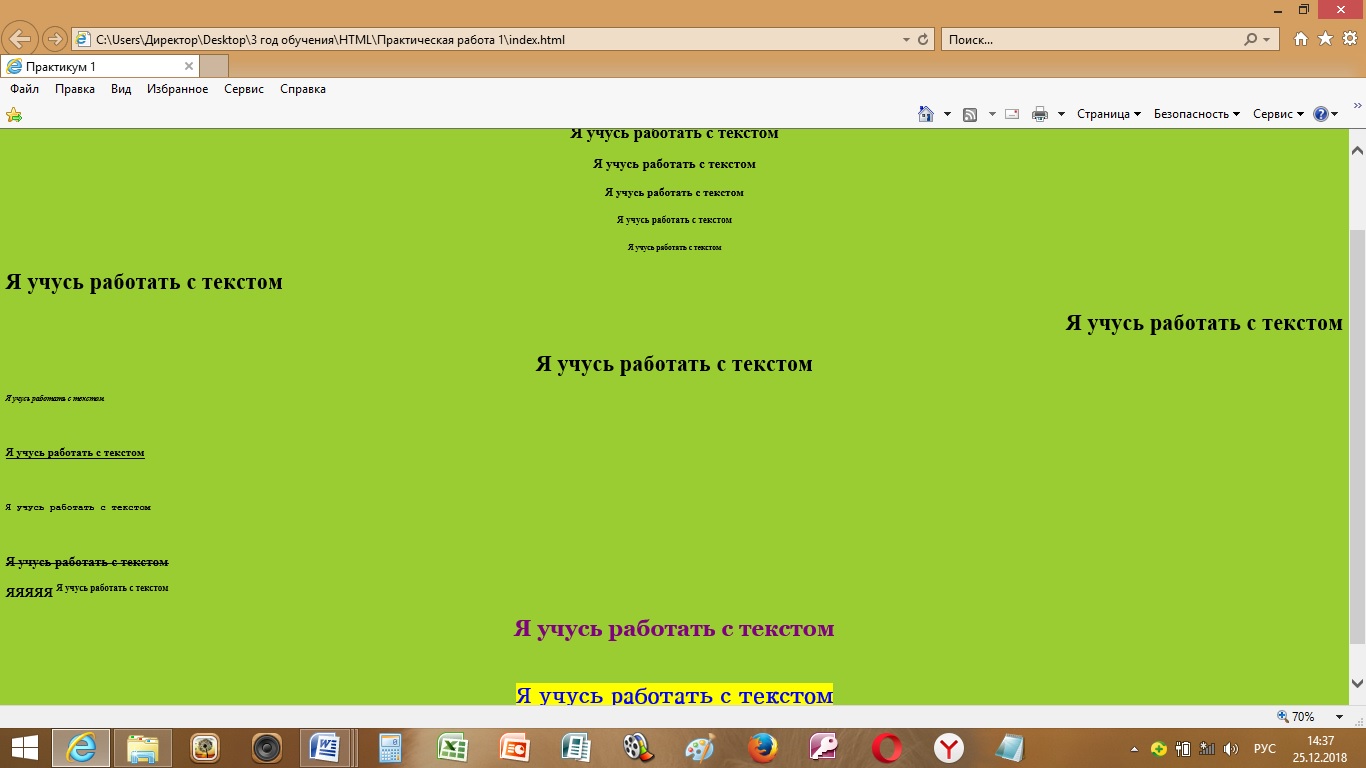 КАРТА 3САМОКОНТРОЛЬ!ПРОВЕРЬ СВОЮ ПРОГРАММУ. СОПОСТАВЬ С ПРЕДЛОЖЕННЫМ ОБРАЗЦОМ.<html><head><title>Практикум 1</title></head><center><h1> Это моя страничка </h1><body bgcolor="9A CD 32"><h1> Я учусь работать с текстом </h1> <h2> Я учусь работать с текстом </h2><h3> Я учусь работать с текстом </h3><h4> Я учусь работать с текстом </h4><h5> Я учусь работать с текстом </h5><h6> Я учусь работать с текстом </h6><h1 align=left> Я учусь работать с текстом </h1><h1 align=right> Я учусь работать с текстом </h1><h1 align=center> Я учусь работать с текстом </h1><p><h6 align=left><i> Я учусь работать с текстом </i><h6><br><h4 align=left><u> Я учусь работать с текстом </u><h4><br><h5  align=left><tt>  Я учусь работать с текстом </tt><h5><br><h3  align=left><strike>Я учусь работать с текстом </strike><br><h3 align=left>ЯЯЯЯЯ <sup> Я учусь работать с текстом </sup><br><p> <h1 align=center> <font face="Georgia" color=800080>Я учусь работать с текстом</font></h1><br>       <p> <h1 align=center> <font face="Batang" color=0000FF><span style="background-color:FFFF00"> Я учусь работать с текстом</font></h1><br>  Краткая справка  изученных тэгов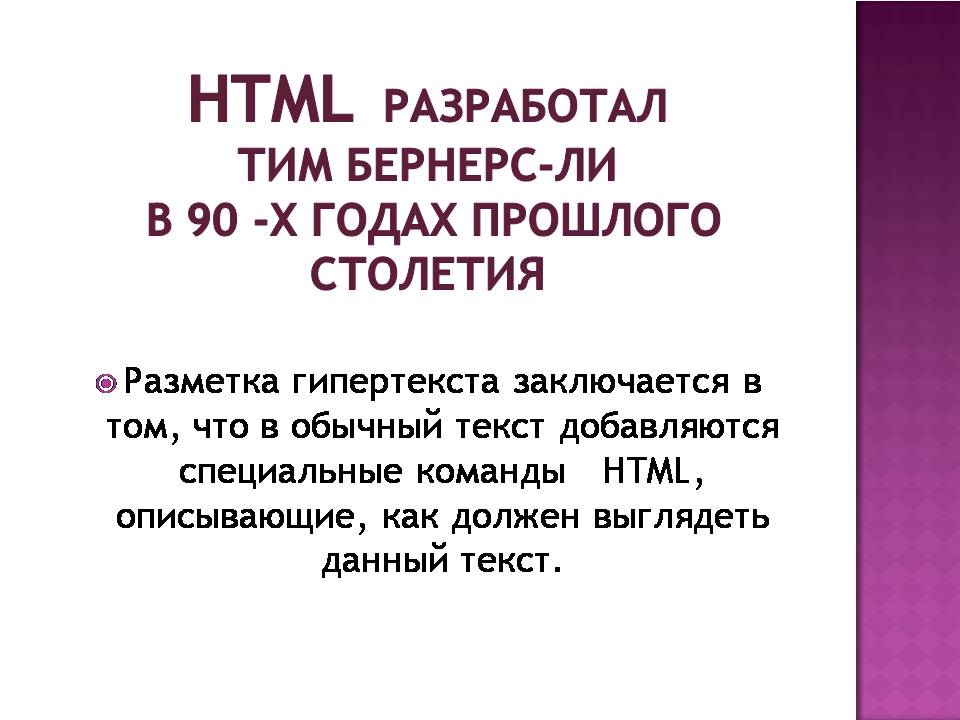 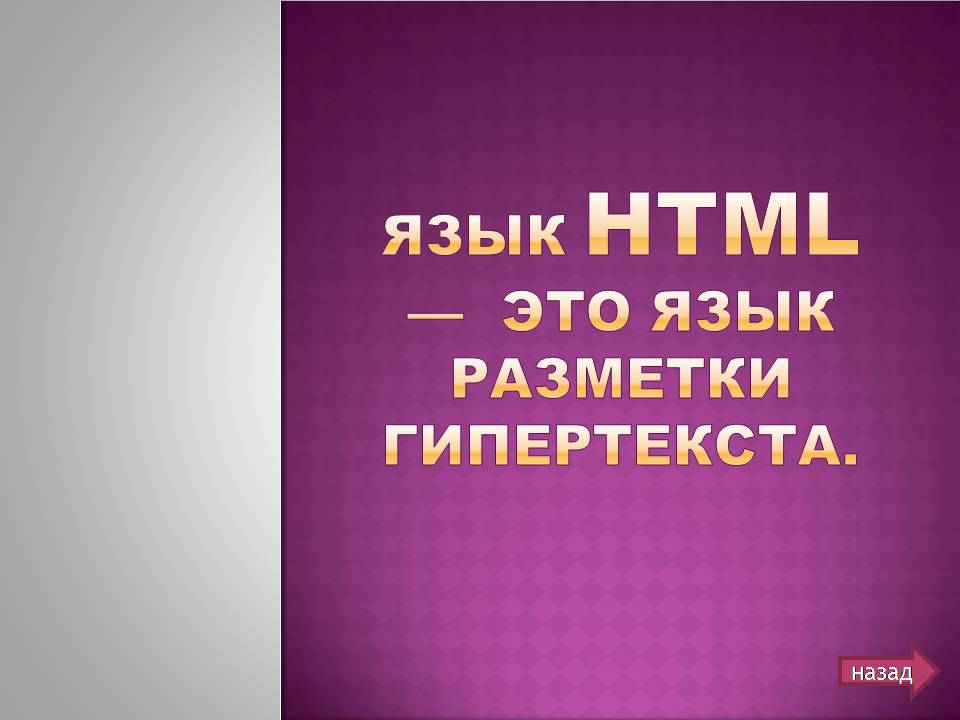 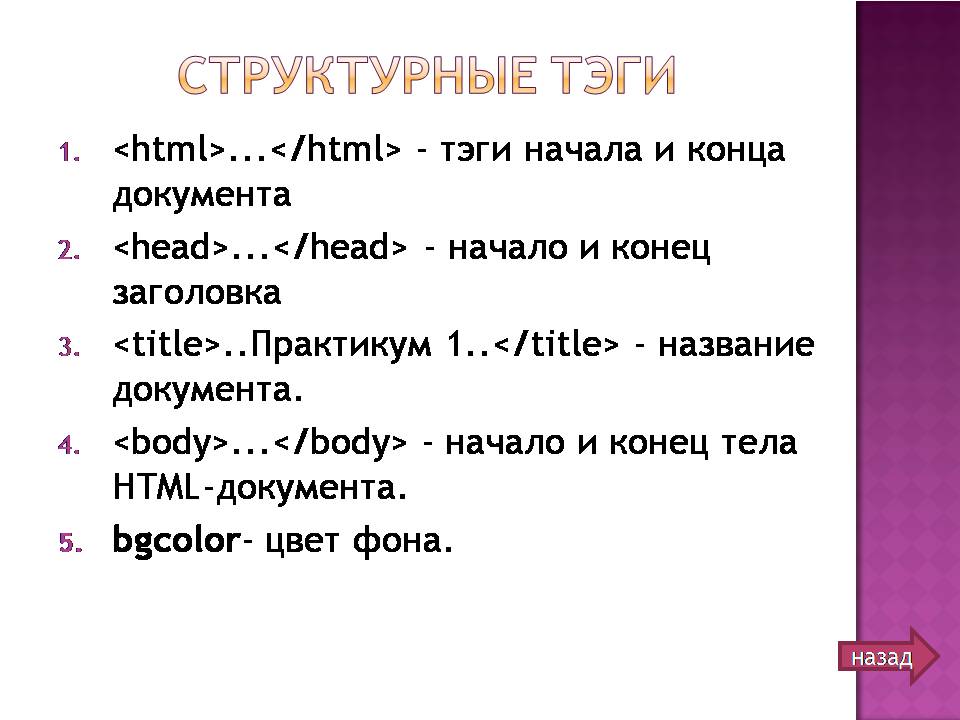 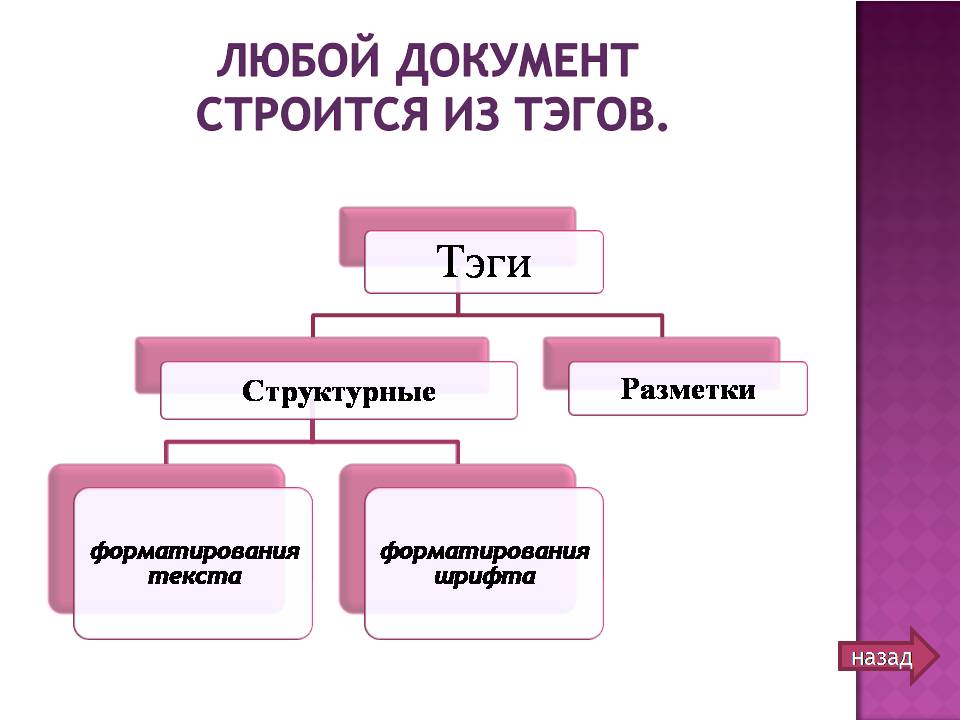 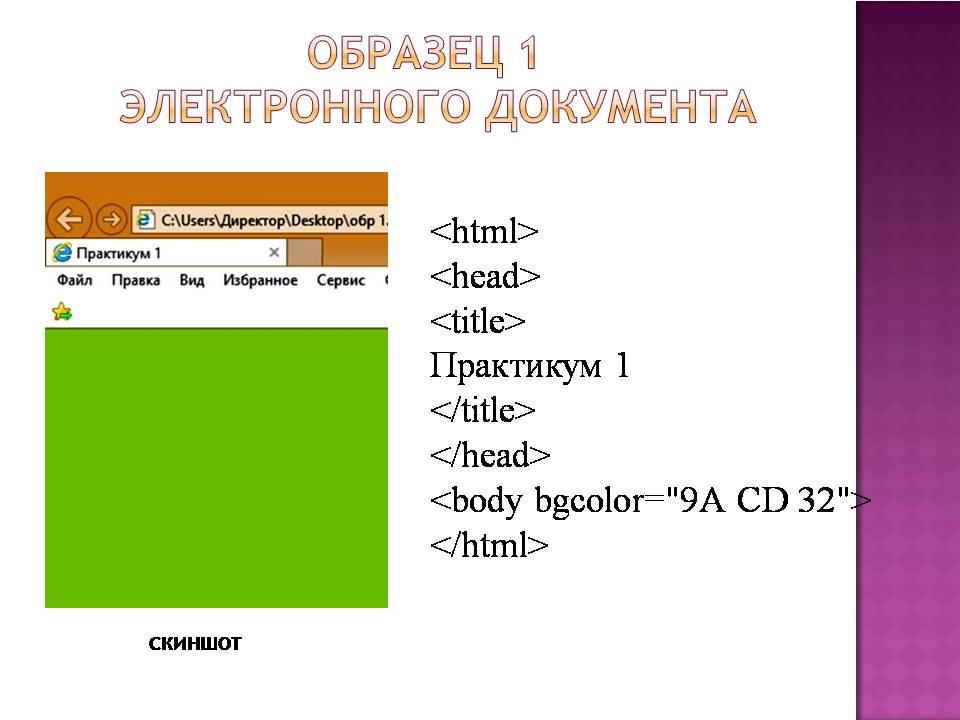 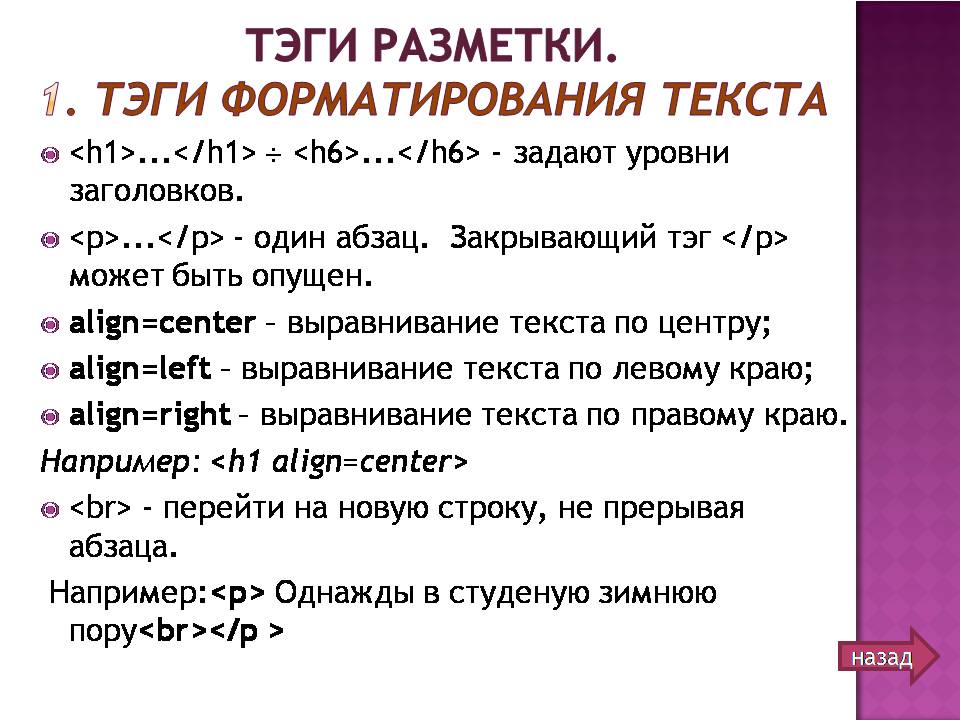 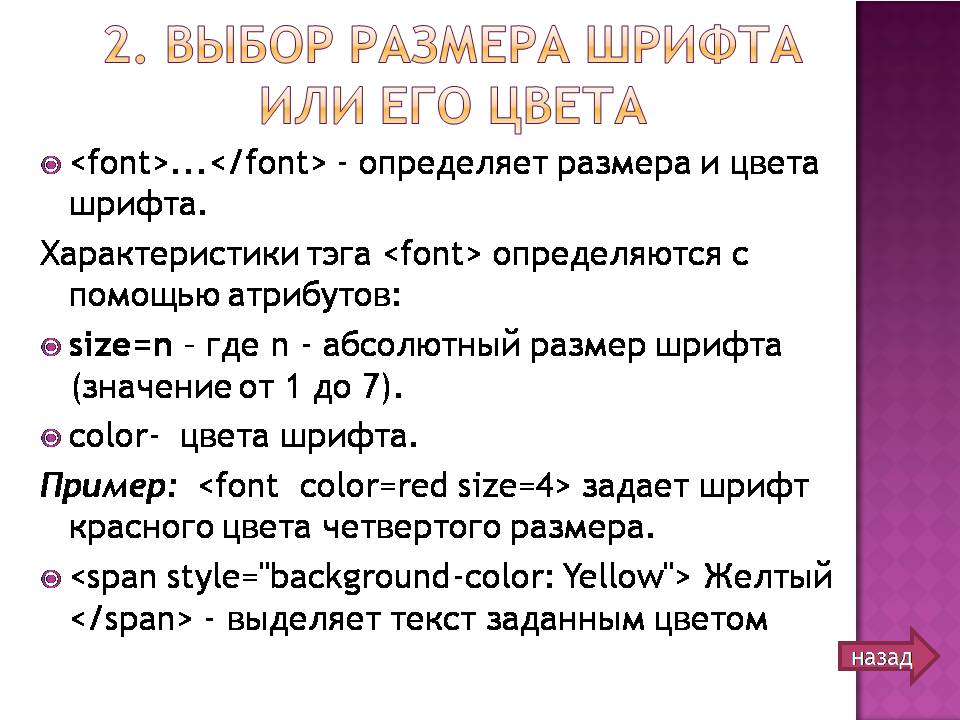 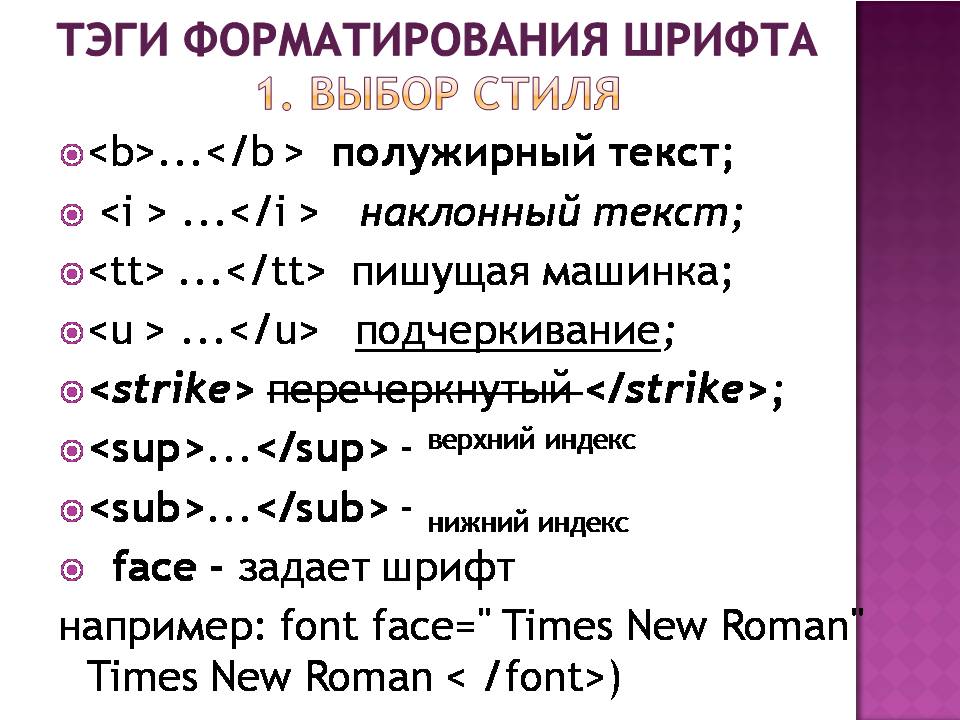 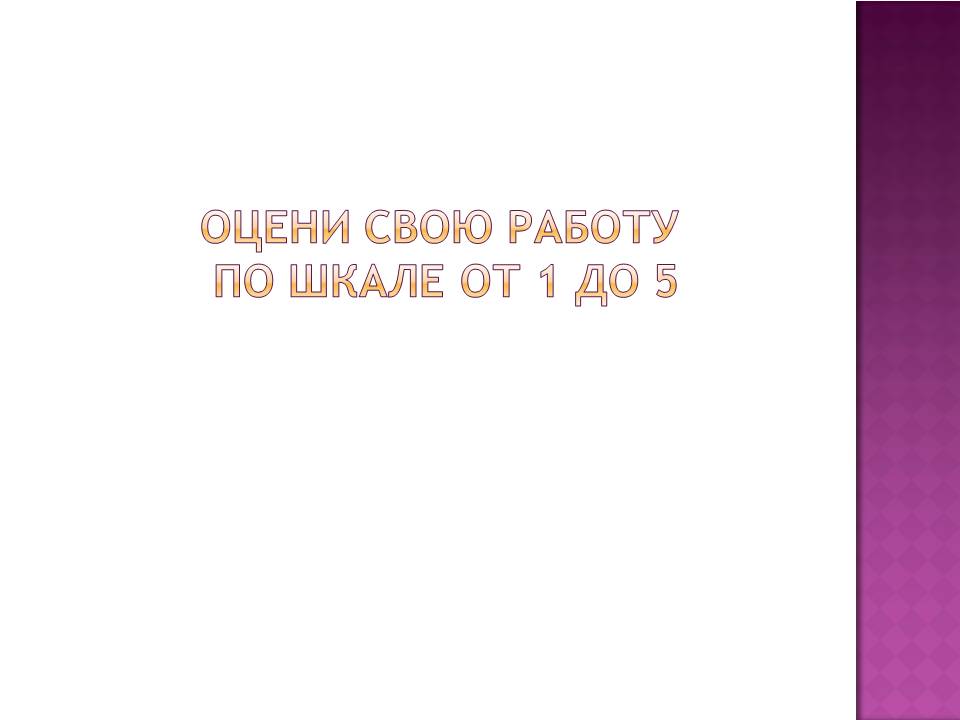 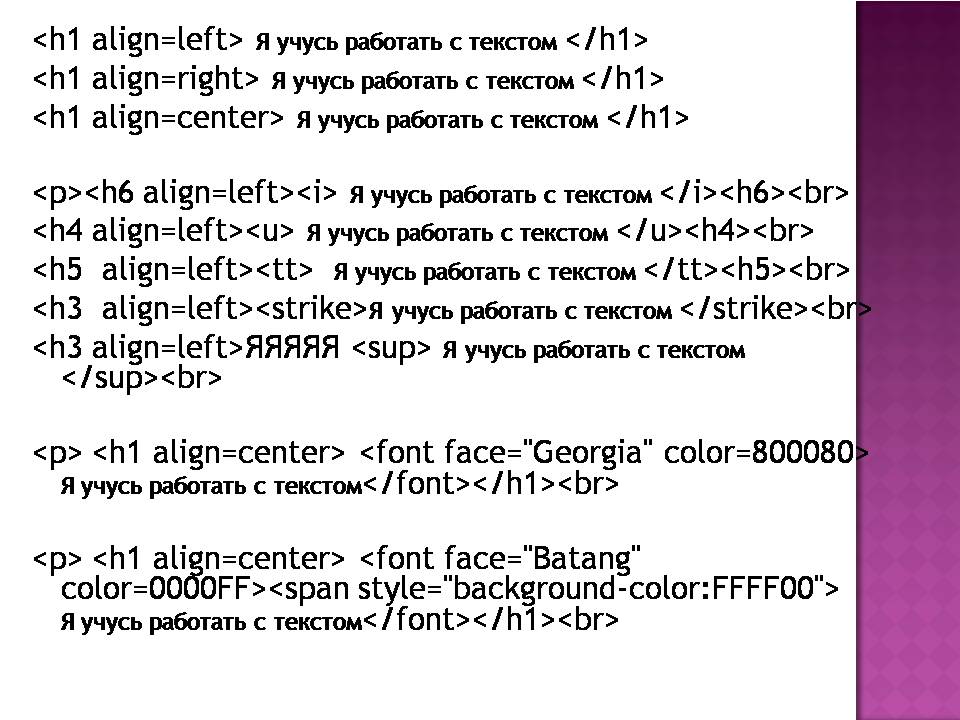 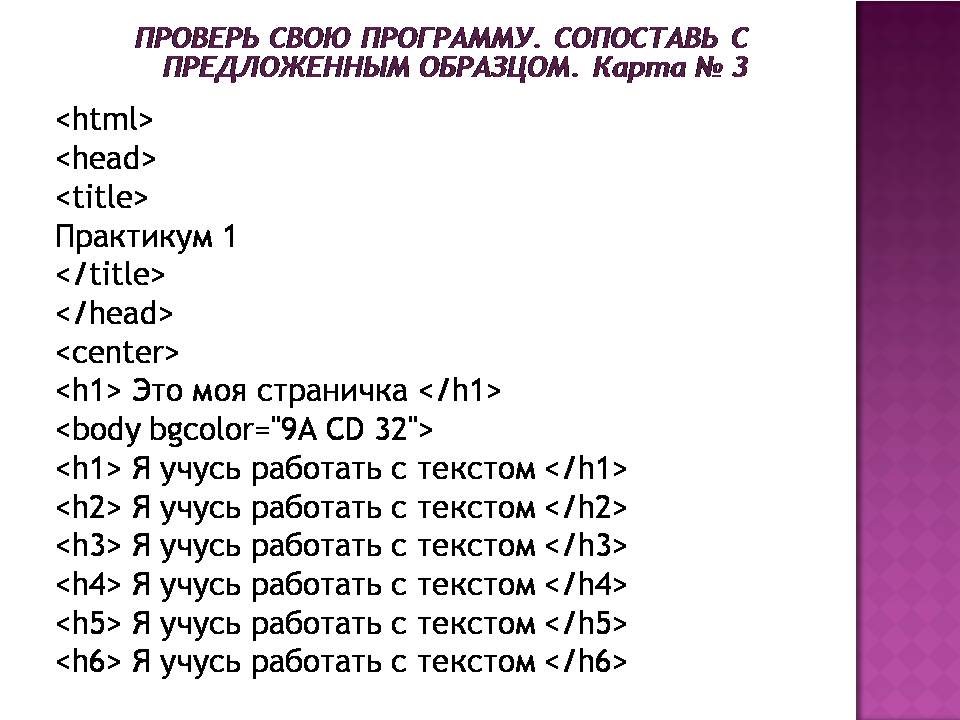 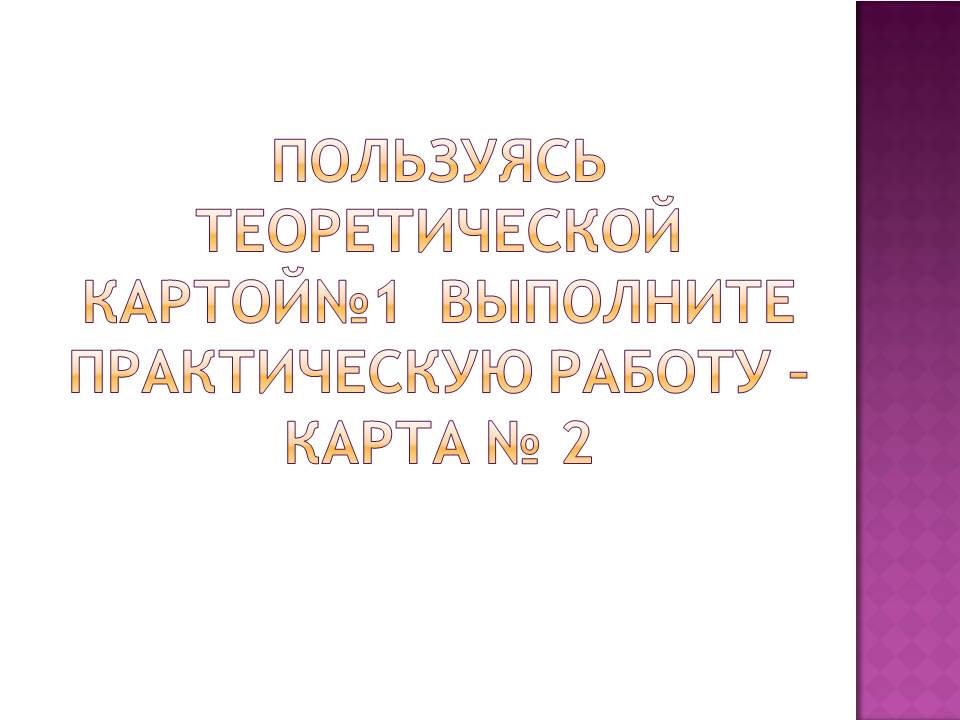 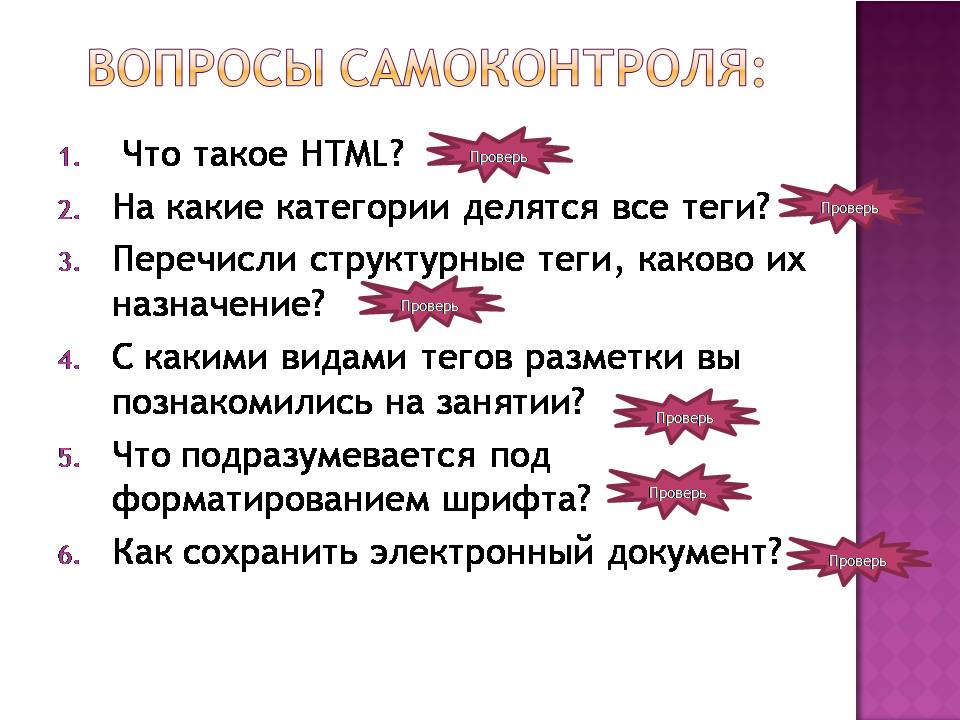 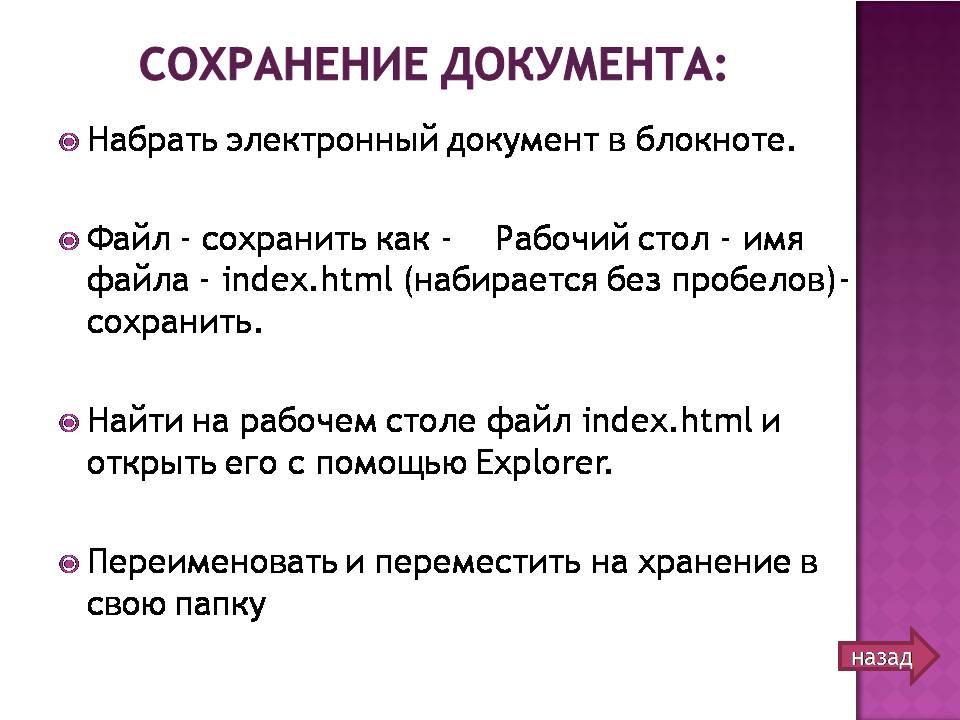 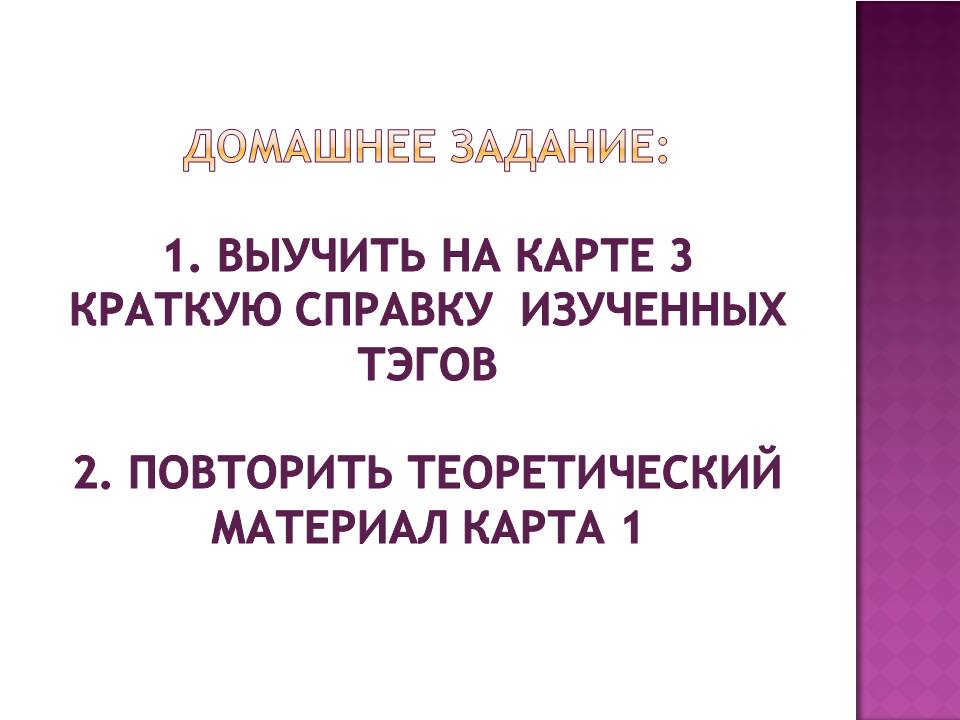 КодЦветЗначение#000000ЧЕРНЫЙblack#FFFFFFБЕЛЫЙwhite#FF0000КРАСНЫЙred#008000ЗЕЛЕНЫЙgreen#0000FFСИНИЙblue#808000ОЛИВКОВЫЙolive#FFFF00ЖЕЛТЫЙYellow#C0C0C0СЕРЕБРИСТЫЙSilver#808080СЕРЫЙGray#FF00FFФУКСИНОВЫЙFuchsia#000080УЛЬТРАМАРИНNavy#008080СИЗЫЙTeal#00FF00СВЕТЛО-ЗЕЛЕНЫЙLime#800080ПУРПУРНЫЙPurple#800000КАШТАНОВЫЙmaroonТэгНазначение<html> и </html>начало/конец документа<head> и </head>пара тэгов указывает на начало и конец служебной области документа<title> и </title>все, что находится между тэгами <title> и </title>, толкуется браузером как название документа (появляется в строке заголовка окна браузера)<body> и </body>пара меток указывает на начало и конец тела (основной области) HTML-документа<H1> и </H1> — <H6> и </H6>заголовки от первого до шестого уровня <P> и </P>начало/конец абзаца<BR>конец строки<B> и </B> полужирный шрифт<I> и </I>  наклонный текст (курсив)<TT> и </TT>шрифт пишущей машинки<U> и </U>  подчеркнутый шрифт<SUP> и </SUP>верхний индекс<SUB> и </SUB>нижний индекс<strike> и </strike>;перечеркнутый<FONT> и </FONT> тэг для определения типа, размера и цвета шрифтаАтрибут COLOR тэга <FONT>цвет шрифта для фрагмента текста<span style="background-color: Yellow"> Желтый </span>выделяет текст заданным цветом